ОТЧЕТ о работе центра содействия трудоустройству выпускников и развития карьерыза 2021-2022 учебный годБлаговещенск, 20221. Общие положения.Почтовый адрес: 675011, Амурская область, г. Благовещенск, ул. Красноармейская, д. 161, каб. 326.Телефон: (4162) 660-159Электронная почта: zo1.amak@yandex.ru Сайт: http://amak-bl.ru Телеграм-канал: «Студенческая биржа АмАК» 	Центр содействия трудоустройству выпускников (далее – Центр) был создан на базе Амурского аграрного колледжа (далее – АмАК).	Главная цель Центра – создание и развитие системы трудоустройству выпускников и студентов АмАК. В связи с этим были определены следующие основные направления деятельности:	- анализ потребностей региона в специальностях среднего звена;	- формирование базы данных вакансий по специальностям;	- информирование выпускников о вакансиях;	- формирование базы данных выпускников;	- информирование работодателей о выпускниках;	  -организация дополнительных учебных курсов для студентов по вопросам трудоустройства и адаптации к рынку труда;	-проведение ярмарок вакансий, презентаций специальностей и профессий;	-подготовка методических пособий по вопросам содействия трудоустройству для студентов, выпускников, работодателей;	- ведение страницы Центра на сайте АмАК;	- подбор специалистов по индивидуальным заявкам работодателей;	- проведение мониторинга трудоустройства выпускников Учреждения;	- формирование электронного банка вакансий;	- проведение анкетирования студентов и работодателей, социологических исследований по вопросам трудоустройства;	- осуществление связи с выпускниками, работающими по специальности, и мониторинг их профессионального роста;	- иные виды деятельности, разрешенные действующим законодательством для образовательных организаций.	2. Использование веб-сайта центра.	В АмАК  формируется, дополняется и обновляется информационная система поддержки выпускников. Центр в своей работе использует официальный сайт колледжа, который содержит информацию о базах практик, мероприятиях, связанных с трудоустройством, о государственной поддержке молодых специалистов в АПК, о вакансиях на АПК от Министерства сельского хозяйства Амурской области https://agro.amurobl.ru для выпускников колледжа, а также нормативно-правовые акты, касающиеся вопросов трудоустройства, методические, ссылки на сайты по поиску работы, мероприятия и события Центра и другие материалы.	Аудиторией страницы Центра являются студенты, выпускники, социальные партнеры, а также коллеги СПО и ВО. 	3.Работа со студентами по вопросам самопрезентации, профориентации и информирования о состоянии рынка труда.	Работа со студентами по вопросам самопрезентации, профориентации и информирования о состоянии рынка труда, заключающаяся в оказании консультационных и информационных услуг, проводится посредством мониторинга, анкетирования, консультаций и индивидуальных бесед. Каждый обратившийся соискатель получил полную информацию о ситуации на рынке труда по заявленной специальности, об основных требованиях, предъявляемых работодателем к кандидатам.	За отчетный период проведено 395 консультаций и индивидуальных бесед. Групповые консультации студентов и выпускников были проведены в рамках организационных встреч с выпускниками, а также во время проведения кураторского часа.	Индивидуальные консультации были проведены на базе Центра, в ходе которых до студентов и выпускников была доведена следующая информация:	- информация о вакансиях  на предприятиях АПК области;	- правила поиска работы;	- рекомендации по составлению резюме;	- основы самопрезентации;	- психологические аспекты трудоустройства;	- правовые вопросы трудоустройства;	- особенности заключения с работодателем трудового договора;	- особенности договора гражданско-правового характера;	- гарантии и компенсации работнику;	- адаптация в коллективе.	Информация о поступающих вакансиях, о текущем состоянии рынка труда оперативно доводится до студентов и выпускников колледжа следующими способами:	- телеграм-канал: «Студенческая биржа АмАК»; 	- объявления на стенде Центра, на стендах в учебных корпусах, в общежитиях;	- на веб-сайте АмАК.	Профориентационная работа с абитуриентами по-прежнему осуществляется Центром совместно с приемной комиссией АмАК в форме: день открытых дверей колледжа, научно-практических конференций, в том числе с участием школьников, распространение рекламных материалов.	Центром оказывается не только информационно-методическая помощь, но и психологическая поддержка студентов и выпускников, учитывающая специфику профессии. Совместно с педагогом-психологом была разработана целая серия мероприятий, направленных на облегчение процесса трудоустройства, путем повышения стрессоустойчивости, освоение навыков успешной самопрезентации, а также выработки умения принимать отказ, не прекращая при этом поиска работы, в рамках которых приняли участие 244 студентов:	- лекция «Мотивация правильного определения жизненного пути после окончания колледжа»;	- тренинг «Я и работодатель»;	- тренинг «Не бойся рассказывать о себе», «Умей принять отказ».	4. Организация Центром мероприятий.	В целях содействия трудоустройству студентов и выпускников АмАК, их адаптации к профессиональной деятельности, повышения уровня конкурентоспособности на современном рынке труда Центр за отчетный период провел ряд мероприятий, вот некоторые из них:	- лекция: «Способы и методы поиска работы. Правила составления резюме»;	- лекция: «Как успешно пройти собеседование»;	- тренинг: «Самопрезентация»;	- тренинг: «На пороге взрослой жизни»;	- лекция: «Трудовое законодательство. Оформление документов».	09.02.2022 -  состоялась встреча студентов АмАК с опорными работодателями — социальными партнерами: ЗАО «БЛАГОВЕЩЕНСКАГРОТЕХСНАБ», ООО «Управляющая компания Амурагрокомплекс», ООО «Амур Агро Холдинг». На встрече присутствовал заместитель министра сельского хозяйства Амурской области Владимир Николаевич Гутник, начальник управления по технической политике Дмитрий Сергеевич Топоров, начальник отдела по работе с малыми формами хозяйствования Юрий Григорьевич Казаков, заместитель начальника управления ветеринарии Амурской области Анатолий Николаевич Нижник. В ходе встречи студенты проинформированы о существующих мерах поддержки предприятий агропромышленного комплекса Амурской области, а также о привлекательных условиях труда на предприятиях.	10.02.2022 – Проведена ознакомительная экскурсия в мастерские для воспитанников 8-9 классов дома-интерната г. Благовещенска», где были наглядно представлены возможности каждой площадки, проведены занятия и мастер-классы.	24.02.2022 – Организована профориентационная встреча с  представителем университета «Синергия» с выпускниками колледжа специальностей «Экономика и бухгалтерский учет» и «Эксплуатация и ремонт сельскохозяйственной техники и оборудования».	25.02.2022 – Проведена встреча с представителями Пограничного управления ФСБ по Амурской области с выпускниками колледжа специальностей «Информационные системы и программирование» и «Пожарная безопасность». 	01.03.2022 – Организована экскурсия на предприятие компании  АмурАгроХолдинг для студентов АмАК профильных специальностей на завод по производству семян, расположенный в с. Екатеринославка.  	16.03.2022 – Прошла встреча с представителями работодателя УФСИН с выпускниками специальности «Кинология». Вопросы были посвящены привлечению кадров на предприятия Управления.	23.03.2022 – Проведена ознакомительная экскурсия в мастерские для воспитанников 9 класса ГАУ АО «Константиновский центр социальной помощи семье и детям» «Росток», воспитанникам были наглядно представлены возможности оборудования в каждой лаборатории.	13.04.2022 – проведен крупный семинар с выпускниками колледжа специальностей «Механизация сельского хозяйства», «Информационные системы и программирование», «Агрономия» и «Эксплуатация и ремонт сельскохозяйственной техники и оборудования» на тему «Служба занятости в помощь выпускнику», в котором приняли участие представители Управления занятости населения Амурской области».	Ежемесячно, с целью мониторинга трудоустройства, Центр производит обзвон выпускников за 3 предыдущих года. 	5. Взаимодействие с организациями.	На основании двухстороннего договора о сотрудничестве с Министерством сельского хозяйства выпускники АмАК принимают активное участие в программе «Поддержка молодого специалиста на селе».	АмАК активно взаимодействует с Управлением занятости населения Амурской области. В рамках данного договора  колледж регулярно получает информацию о вакансиях на рынке труда, которые оперативно доводятся до студентов и выпускников, путем размещения на стендах учебных корпусов, на сайте колледжа и непосредственно в группе студентов WhatsApp через кураторов групп.	Центр постоянно обновляет сведения о социальных партнерах на сайте колледжа, поскольку заключаются новые соглашения о стратегическом партнерстве. За 2021-2022 учебный год подписано 6 соглашений о стратегическом партнерстве.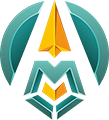 Министерство образования и науки Амурской области Государственное профессиональное автономное учреждение Амурской области«Амурский аграрный колледж»